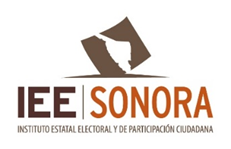 Convocatoria a Sesión Virtual ExtraordinariaConforme a lo previsto en los artículos 122 fracción X, 124 y 125 de la Ley de Instituciones y Procedimientos Electorales para el Estado de Sonora; artículo 10 fracción IV del Reglamento Interior del Instituto Estatal Electoral y de Participación Ciudadana; y artículos 6 inciso c, 12 numeral 2 y 13 del Reglamento de la Junta General Ejecutiva del Instituto Estatal Electoral y de Participación Ciudadana; del artículo 16 del Reglamento de Notificaciones; así como del acuerdo CG18/2020 del Consejo General del Instituto Estatal Electoral y de Participación Ciudadana, se convoca a los integrantes de la Junta General Ejecutiva a sesión extraordinaria a celebrarse de manera virtual a las 12:00 horas del día jueves 19 de mayo de 2022, misma que se llevará a cabo a través de la plataforma de videoconferencia TELMEX. Los asuntos que habrán de tratarse son los que a continuación se precisan:Orden del díaLista de asistencia y declaratoria de quórum.Apertura de la Sesión.Propuesta y aprobación del orden del día.Aprobación, en su caso, de la dispensa de la lectura de los documentos previamente circulados.Aprobación, en su caso, del proyecto de acta de la Junta General Ejecutiva número 14, correspondiente al día 11 de enero de 2022. Proyecto de acuerdo, por el que se aprueba la propuesta de la Dirección Ejecutiva de Administración relativa a las adecuaciones de recursos presupuestales correspondientes al ejercicio 2021.Proyecto de acuerdo, por el que se aprueba la propuesta de la Dirección Ejecutiva de Administración, relativa a las adecuaciones de recursos presupuestales correspondientes al ejercicio 2022.Proyecto de acuerdo, por el que se aprueba la propuesta de la Dirección Ejecutiva de Administración, relativa a la afectación de la cuenta de rectificación de resultados del Instituto Estatal Electoral y de Participación Ciudadana de Sonora.Proyecto de acuerdo, por el que se aprueba la propuesta de la Dirección Ejecutiva de Administración, relativa a la baja de activo fijo del Instituto Estatal Electoral y de Participación Ciudadana de Sonora.Proyecto de acuerdo, por el que se aprueba la propuesta de la comisión permanente de seguimiento al Servicio Profesional Electoral Nacional respecto al cambio de adscripción de dos plazas del Servicio Profesional Electoral Nacional del Instituto Estatal Electoral y de Participación Ciudadana de Sonora.Proyecto de acuerdo por el que se aprueba someter a consideración del Consejo General las modificaciones a las políticas presupuestales para el ejercicio del gasto del Instituto Estatal Electoral y de Participación Ciudadana de Sonora.Clausura de la sesión.Hermosillo, Sonora, a miércoles 18 de mayo de 2022.Mtro. Nery Ruiz ArvizuConsejero Presidente 